 Virginia Department of Planning and Budget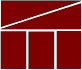 Nonstate Agency Budget RequestThis information is requested by the Department of Planning and	 Budget (DPB) pursuant to §2.2-1505 of the Code of Virginia.  Each question must be answered.  An incomplete form may jeopardize your request. Instructions for this form are available on the home page of the DPB Website (https://www.dpb.virginia.gov/index.cfm) in the document titled ‘Instructions: Submitting Nonstate Agency Funding Requests for Fiscal Year 2016’.A.  Background3.	Chief executive officer:Name: 	Title:	Business address:	Telephone number: 	      E-mail address:  	4. Legal status of agency:	  Corporation	  Foundation 	 Authority	 Partnership	 Political subdivision	Other  (Please explain)	5.  Statutory Authority:6.	Exemption from taxation under § 501 (c) (3) of the United States Internal Revenue Code:	Tax identification number: 	
	Date of approval: 	7.	Affiliations with private institutions of higher education:8.	Affiliations with a religious agency:(Form is continued on next page)B.  Agency Profile1.  History:2.  Services:3.  Mission:4.  Goals:5.  Customers:6.  Performance measurement:7.  Agency Budget (Based on State Fiscal Year):(Form is continued on next page)C.  Request Justification1.  Requested state appropriation:2.  Description:3.  Methodology:4.  Economic benefit:6.  Expected outcome:7.   Consequences of not funding:(Form is continued on next page)D.  Matching FundsE.  CertificationI hereby certify that the information provided herein is complete and accurate, to the best of my understanding and knowledge.1.  Legal name: 2.  Agency Location:Source of FundingFY 2014 ActualProjected FY 2015 Projected FY 2016TotalFY 2015FY 2016Operating expense$$    One-time?    Recurring?Capital expense$$Total Request$$Source and Description of FundsSource and Description of FundsSource and Description of FundsDate Funds AvailableDate Funds AvailableAmount$$$$$$SignatureTyped nameTitleDate